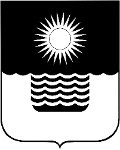 Р Е Ш Е Н И Е ДУМЫ МУНИЦИПАЛЬНОГО ОБРАЗОВАНИЯГОРОД-КУРОРТ ГЕЛЕНДЖИКот 26 января 2017 года 	                    		                                            № 545г. ГеленджикО внесении изменений в решение Думы муниципального образования город-курорт Геленджик от 20 марта 2015 года №258 «Об утверждении Порядка предотвращения и (или) урегулирования конфликта интересов для лиц, замещающих муниципальные должности муниципального образования город-курорт Геленджик на постоянной основе» (в редакции решения Думы муниципального образования город-курорт Геленджик от 28 июня 2016 года №443)В связи с принятием решения Думы муниципального образования город-курорт Геленджик от 22 декабря 2016 года №540 «Об утверждении Порядка предотвращения и (или) урегулирования конфликта интересов лица, замещающего должность главы муниципального образования город-курорт Геленджик», руководствуясь Федеральным законом от 25 декабря 2008 года №273-ФЗ «О противодействии коррупции» (в редакции Федерального закона от 3 июля 2016 года №236-ФЗ), статьями 16, 35 Федерального закона от 6 октября 2003 года №131-ФЗ «Об общих принципах организации местного самоуправления в Российской Федерации» (в редакции Федерального закона от 28 декабря 2016 года №501-ФЗ), статьями 27, 70 Устава муниципального образования город-курорт Геленджик, Дума муниципального образования город-курорт Геленджик р е ш и л а:1. Внести в решение Думы муниципального образования город-курорт Геленджик от 20 марта 2015 года №258 «Об утверждении Порядка предотвращения и (или) урегулирования конфликта интересов для лиц, замещающих муниципальные должности муниципального образования город-курорт Геленджик на постоянной основе» (в редакции решения Думы муниципального образования город-курорт Геленджик от 28 июня 2016 года №443) следующие изменения:1)пункт 1.1 приложения к решению дополнить абзацем следующего содержания:«Настоящий Порядок не распространяется на лицо, замещающее должность главы муниципального образования город-курорт Геленджик»;2)в абзаце втором пункта 3.1 приложения к решению слова «комиссию по соблюдению требований к служебному поведению лиц, замещающих муниципальные должности, и урегулированию конфликта интересов» заменить словами «комиссию, осуществляющую проверку достоверности и полноты сведений, представляемых лицом, замещающим муниципальную должность администрации муниципального образования город-курорт Геленджик, лицом, замещающим муниципальную должность Думы муниципального образования город-курорт Геленджик, депутатом Думы муниципального образования город-курорт Геленджик, осуществляющим свои полномочия на непостоянной основе, лицами, замещающими муниципальные должности Контрольно-счетной палаты муниципального образования город-курорт Геленджик, соблюдения указанными лицами ограничений и запретов, требований о предотвращении или об урегулировании конфликта интересов, исполнения ими обязанностей, а также проверку достоверности и полноты сведений, представляемых гражданами, претендующими на замещение муниципальных должностей Контрольно-счетной палаты муниципального образования город-курорт Геленджик»;3)абзац третий пункта 3.1 приложения к решению исключить.2.Опубликовать настоящее решение в Геленджикской городской газете «Прибой» и разместить на официальном сайте администрации муниципального образования город-курорт Геленджик в информационно-телекомму-никационной сети «Интернет».3.Решение вступает в силу со дня его официального опубликования.Глава муниципального образования город-курорт Геленджик							   В.А. ХрестинПредседатель Думы муниципальногообразования город-курорт Геленджик                                            В.В. Рутковский